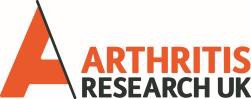                          Name:                      DOB:                    MUSCULOSKELETAL HEALTH QUESTIONNAIRE (MSK-HQ)This questionnaire is about your joint, back, neck, bone and muscle symptomssuch as aches, pains and/or stiffness.Please focus on the particular health problem(s) for which you sought treatment from this service.For each question tick () one box to indicate which statement best describes you over the last 2 weeks.Please turn the page and continueThank you for completing this questionnaire. Please email to carl.smith7@nhs.net (BSUH Occupational Health Physiotherapist)The MSK-HQ total score is the sum of items 1-14, using the response values provided.1. Pain/stiffness during the day How severe was your usual joint or muscle pain and/or stiffness overall during the day in the last 2 weeks?Not at allSlightlyModeratelyFairly severeVery severe1. Pain/stiffness during the day How severe was your usual joint or muscle pain and/or stiffness overall during the day in the last 2 weeks?432102. Pain/stiffness during the night How severe was your usual joint or muscle pain and/or stiffness overall during the night in the last 2 weeks?Not at allSlightlyModeratelyFairly severeVery severe2. Pain/stiffness during the night How severe was your usual joint or muscle pain and/or stiffness overall during the night in the last 2 weeks?432103. WalkingHow much have your symptoms interfered with your ability to walk in the last 2 weeks?Not at allSlightlyModeratelySeverelyUnable to walk3. WalkingHow much have your symptoms interfered with your ability to walk in the last 2 weeks?432104. Washing/DressingHow much have your symptoms interfered with your ability to wash or dress yourself in the last 2 weeks?Not at allSlightlyModeratelySeverelyUnable to wash or dress myself4. Washing/DressingHow much have your symptoms interfered with your ability to wash or dress yourself in the last 2 weeks?432105. Physical activity levelsHow much has it been a problem for you to do physical activities (e.g. going for a walk or jogging) to the level you want because of your joint or muscle symptoms in the last 2 weeks?Not at allSlightlyModeratelyVery muchUnable to do physical activities5. Physical activity levelsHow much has it been a problem for you to do physical activities (e.g. going for a walk or jogging) to the level you want because of your joint or muscle symptoms in the last 2 weeks?432106. Work/daily routineHow much have your joint or muscle symptoms interfered with your work or daily routine in the last 2 weeks (including work & jobs around the house)?Not at allSlightlyModeratelySeverelyExtremely6. Work/daily routineHow much have your joint or muscle symptoms interfered with your work or daily routine in the last 2 weeks (including work & jobs around the house)?432107. Social activities and hobbies How much have your joint or muscle symptoms interfered with your social activities and hobbies in the last 2 weeks?Not at allSlightlyModeratelySeverelyExtremely7. Social activities and hobbies How much have your joint or muscle symptoms interfered with your social activities and hobbies in the last 2 weeks?432108. Needing helpHow often have you needed help from others (including family, friends or carers) because of your joint or muscle symptoms in the last 2 weeks?Not at allRarelySometimesFrequentlyAll the time8. Needing helpHow often have you needed help from others (including family, friends or carers) because of your joint or muscle symptoms in the last 2 weeks?432109. SleepHow often have you had trouble with either falling asleep or staying asleep because of your joint or muscle symptoms in the last 2 weeks?Not at allRarelySometimesFrequentlyEvery night9. SleepHow often have you had trouble with either falling asleep or staying asleep because of your joint or muscle symptoms in the last 2 weeks?4321010. Fatigue or low energyHow much fatigue or low energy have you felt in the last 2 weeks?Not at allSlightModerateSevereExtreme10. Fatigue or low energyHow much fatigue or low energy have you felt in the last 2 weeks?4321011. Emotional well-beingHow much have you felt anxious or low in your mood because of your joint or muscle symptoms in the last 2 weeks?Not at allSlightlyModeratelySeverelyExtremely11. Emotional well-beingHow much have you felt anxious or low in your mood because of your joint or muscle symptoms in the last 2 weeks?4321012. Understanding of your condition and any current treatmentThinking about your joint or muscle symptoms, how well do you feel you understand your condition and any current treatment (including your diagnosis and medication)?CompletelyVery wellModeratelySlightlyNot at all12. Understanding of your condition and any current treatmentThinking about your joint or muscle symptoms, how well do you feel you understand your condition and any current treatment (including your diagnosis and medication)?4321013. Confidence in being able to manage your symptomsHow confident have you felt in being able to manage your joint or muscle symptoms by yourself in the last2 weeks (e.g. medication, changing lifestyle)?ExtremelyVeryModeratelySlightlyNot at all13. Confidence in being able to manage your symptomsHow confident have you felt in being able to manage your joint or muscle symptoms by yourself in the last2 weeks (e.g. medication, changing lifestyle)?4321014. Overall impactHow much have your joint or muscle symptoms bothered you overall in the last 2 weeks?Not at allSlightlyModeratelyVery muchExtremely14. Overall impactHow much have your joint or muscle symptoms bothered you overall in the last 2 weeks?43210Physical activity levelsIn the past week, on how many days have you done a total of 30 minutes or more of physical activity, which was enough to raise your heart rate? This may include sport, exercise and brisk walking or cycling for recreation or to get to and from places, but should not include houseworkor physical activity that is part of your job.Physical activity levelsIn the past week, on how many days have you done a total of 30 minutes or more of physical activity, which was enough to raise your heart rate? This may include sport, exercise and brisk walking or cycling for recreation or to get to and from places, but should not include houseworkor physical activity that is part of your job.Physical activity levelsIn the past week, on how many days have you done a total of 30 minutes or more of physical activity, which was enough to raise your heart rate? This may include sport, exercise and brisk walking or cycling for recreation or to get to and from places, but should not include houseworkor physical activity that is part of your job.Physical activity levelsIn the past week, on how many days have you done a total of 30 minutes or more of physical activity, which was enough to raise your heart rate? This may include sport, exercise and brisk walking or cycling for recreation or to get to and from places, but should not include houseworkor physical activity that is part of your job.Physical activity levelsIn the past week, on how many days have you done a total of 30 minutes or more of physical activity, which was enough to raise your heart rate? This may include sport, exercise and brisk walking or cycling for recreation or to get to and from places, but should not include houseworkor physical activity that is part of your job.Physical activity levelsIn the past week, on how many days have you done a total of 30 minutes or more of physical activity, which was enough to raise your heart rate? This may include sport, exercise and brisk walking or cycling for recreation or to get to and from places, but should not include houseworkor physical activity that is part of your job.Physical activity levelsIn the past week, on how many days have you done a total of 30 minutes or more of physical activity, which was enough to raise your heart rate? This may include sport, exercise and brisk walking or cycling for recreation or to get to and from places, but should not include houseworkor physical activity that is part of your job.Physical activity levelsIn the past week, on how many days have you done a total of 30 minutes or more of physical activity, which was enough to raise your heart rate? This may include sport, exercise and brisk walking or cycling for recreation or to get to and from places, but should not include houseworkor physical activity that is part of your job.None1 day2 days3 days4 days5 days6 days7 days